Prośba o oszacowanie ceny usługi kompleksowej organizacji i obsługi dwudniowej konferencji promującej działania i efekty realizacji projektów dotyczących rewitalizacji Łodzi współfinansowanych w ramach Regionalnego Programu Operacyjnego Województwa Łódzkiego na lata 2014 – 2020.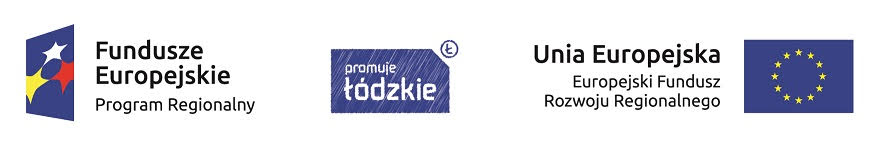 Wzór do przesłania szacowania:Nazwa podmiotu / firmy :………………………………………………….Podpis przedstawiciela / osoby do kontaktu: …………………………..UWAGA ZAMAWIAJĄCEGO:Zamawiający szacuje, że nakład wartości całości prac przewidzianych w opisie przedmiotu zamówienia wynosi odpowiednio dla poszczególnych zadań w zamówieniu ok. 65% (dzień pierwszy) i 35% (dzień drugi).Sprzątanie sak oraz toalet może być realizowane poprzez np. zawarcie stosownych umów o usługi dodatkowe z firmami lub pracownikami firm odpowiedzialnych za stałe utrzymanie czystości w obiektach, w których organizowane będzie wydarzenie.Na terenie budynku, w którym zorganizowana będzie sesja plenarna funkcjonuje lokal użytkowy – kawiarnia.   Uwagi do Opisu Przedmiotu Zamówienia:……………………………………………………………………………………….…………………..………………………………………………………………………………………………………………………………………………………………………………………………………………………................................................................................................................................................................................................................................................................................................................................................................................................................................................................................................................Powyższe szacunki nie stanowią oferty, udział w szacowaniu nie wiąże się koniecznością złożenia oferty w postępowaniu, szacowanie jest wyłącznie pomocą dla Urzędu Miasta Łodzi w celu ustalenia prawdopodobnego kosztu realizacji zamówienia.Administratorem danych osobowych jest Prezydent Miasta Łodzi. Dane przetwarzane są w celu realizacji czynności urzędowych. Macie Państwo prawo do dostępu i sprostowania danych, ograniczenia przetwarzania danych, usunięcia danych, wniesienia sprzeciwu i cofnięcia wyrażonej zgody, na zasadach określonych w ogólnym rozporządzeniu. Klauzula informacyjna jest dostępna na stronie www.bip.uml.lodz.pl, pod każdą ze spraw realizowanych przez Urząd Miasta Łodzi.Zadanie 1 (pierwszy dzień konferencji)Cena netto wyrażona w PLNCena brutto wyrażona w PLNZadanie 1 – catering min. 100 osób / max. 120 osóbCena za osobę: ……………….Cena za osobę: ……………….Zadanie 1 – usługi pozostałe (m.in.: obsługa techniczna i sprzątanie sal konferencyjnych, obsługa recepcji i identyfikatory dla uczestników, tłumaczenie sesji na język migowy, sprzątanie toalet)……………….……………….SUMA ZADANIE 1 (catering plus usługi dodatkowe)Dla 100 osób: ……………Dla 120 osób: ……………Dla 100 osób: ……………Dla 120 osób: ……………Zadanie 2 (drugi  dzień konferencji)Cena netto wyrażona w PLNCena brutto wyrażona w PLNZadanie 2 – catering min. 80 osób / max. 100 osóbCena za osobę: ………….Cena za osobę: …………Zadanie 2 – usługi pozostałe (m.in.: obsługa techniczna i sprzątanie sal konferencyjnych, obsługa recepcji, tłumaczenie sesji na język migowy, sprzątanie toalet)…….…………….…………..……….SUMA ZADANIE 2 (catering plus usługi dodatkowe)Dla 80 osób: ……………Dla 100 osób: ……………Dla 80 osób: ……………Dla 100 osób: ……………